Publicado en Madrid el 09/07/2019 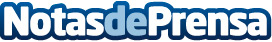 La firma Hannibal Laguna ha presentado en la pasarela MBFWM su colección CHLOROPHYLL La Rana de la Fortuna del Casino Gran Madrid Colón salta a la pasarela para presidir una original puesta en escenaDatos de contacto:Redacción655174313Nota de prensa publicada en: https://www.notasdeprensa.es/la-firma-hannibal-laguna-ha-presentado-en-la Categorias: Nacional Moda Sociedad Madrid http://www.notasdeprensa.es